Kindle eBook – Borrow & DownloadGo to www.blackstonelibrary.org. On the left-hand side, under “Online Resources” click Audiobooks and eBooks Browse eBooks, or search for a specific book title, or by Kindle book format (under Advanced Search) When you select a title, make sure you see “Kindle Book” below the title (Adobe ePUB won’t work)If you see “Available copies 1”  choose “BORROW” to check title out.If you see “Available copies 0”  choose “PLACE A HOLD”.Choose Branford library, then enter your library card (click REMEMBER to keep your card # filled in)Click “DOWNLOAD” then KINDLE.Click CONFIRM & DOWNLOAD. This opens the Amazon.com website. Sign in with your Amazon.com account, if you are not already signed in. Under Deliver to:,choose your device, Kindle reading app or transfer to USB. Click the “Get library book” button to transfer the book.An active Wi-Fi connection (not 3G/Wireless) is required for wireless delivery to a Kindle device. Helpful Hints for KindleKindle devices are only compatible with the Kindle ebook format 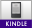 You can search all ebooks in the LIBRARY COLLECTION, or only those AVAILABLE NOW for checkout – click to choose. ADDITIONAL TITLES allows you to recommend a title for purchase by the library.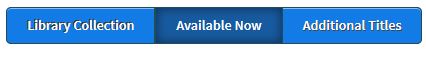 Up to 6 titles can be placed on hold at one timeE-book lending period = 7, 10, or 14 days
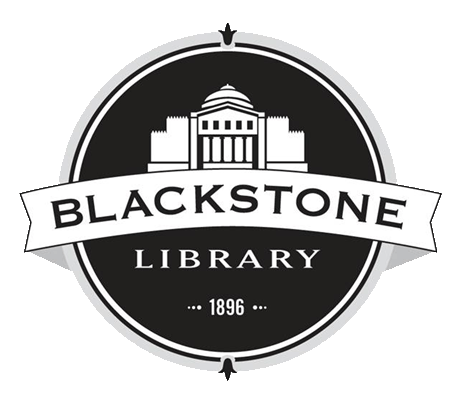 						

					Questions?  
					www.blackstonelibrary.org
					(203) 488-1441
Helpful Hints for KindleKindle devices are only compatible with the Kindle ebook format You can search all ebooks in the LIBRARY COLLECTION, or only those AVAILABLE NOW for checkout – click to choose. ADDITIONAL TITLES allows you to recommend a title for purchase by the library.Up to 6 titles can be placed on hold at one timeE-book lending period = 7, 10, or 14 days
						

					Questions?  
					www.blackstonelibrary.org
					(203) 488-1441
Kindle eBook — Borrow & Download Go to www.blackstonelibrary.org. On the left-hand side, under “Online Resources” click Audiobooks and eBooks Browse eBooks, or search for a specific book title, or by Kindle book format (under Advanced Search) When you select a title, make sure you see “Kindle Book” below the title (Adobe ePUB won’t work)If you see “Available copies 1”  choose “BORROW” to check title out.If you see “Available copies 0”  choose “PLACE A HOLD”.Choose Branford library, then enter your library card (click REMEMBER to keep your card # filled in)Click “DOWNLOAD” then KINDLE.Click CONFIRM & DOWNLOAD. This opens the Amazon.com website. Sign in with your Amazon.com account, if you are not already signed in. Under Deliver to:,choose your device, Kindle reading app or transfer to USB. Click the “Get library book” button to transfer the book.An active Wi-Fi connection (not 3G/Wireless) is required for wireless delivery to a Kindle device. 